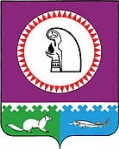 Заключениепо результатам внешней проверки годового отчета об исполнении бюджета муниципального образования городское поселение Талинказа 2015 год1. Общие положенияВнешняя проверка годового отчета об исполнении бюджета муниципального образования городское поселение Талинка за 2015 год (далее – внешняя проверка, годовой отчет) проведена в соответствии со ст. 157, 264,4 Бюджетного кодекса Российской Федерации (далее – БК РФ), п. 11 ст. 8 Положения о Контрольно-счетной палате Октябрьского района, утвержденного решением Думы Октябрьского района от 23.09.2011 №186, на основании Соглашения с Советом депутатов городского поселения Талинка,  плана работы Контрольно-счетной палаты на 2016 год.Целью внешней проверки является проверка годовой бюджетной отчетности главных администраторов бюджетных средств городского поселения Талинка за 2015 год на соответствие бюджетному законодательству Российской Федерации, нормативным правовым актам Министерства финансов Российской Федерации, устанавливающим единую методологию и стандарты бюджетного учета и бюджетной отчетности, бюджетному законодательству Ханты-Мансийского автономного округа – Югры, муниципальным правовым актам Октябрьского района, муниципальным правовым актам городского поселения Талинка.Задачами внешней проверки являются оценка соответствия правовой базы, регламентирующей исполнение бюджета поселения, бюджетному законодательству, анализ исполнения бюджетных назначений и подготовка заключения на годовой отчет  об исполнении бюджета муниципального образования за 2015 год.1.4. Внешняя проверка произведена на основании документов и материалов, представленных администрацией городского поселения Талинка 03.03.2016, в том числе:- годовая бюджетная отчетность городского поселения Талинка (далее – годовая бюджетная отчетность), составляемая в соответствии с приказом Министерства финансов РФ от 28.12.2010 № 191н «Об утверждении  инструкции о порядке составления и представления годовой, квартальной и месячной отчетности об исполнении бюджетов бюджетной системы РФ» (далее - Инструкция № 191н); - проект решения Совета депутатов городского поселения Талинка «Об исполнении бюджета муниципального образования городское поселение Талинка за 2015 год» (далее – годовой отчет об исполнении бюджета);- прочие нормативные правовые акты и материалы, представленные администрацией городского поселения по запросу Контрольно-счетной палаты не в полном объеме.1.5. Внешняя проверка проводилась выборочным методом. В ходе проверки использовались аналитические процедуры: анализ, сопоставление, группировка данных. 2. Оценка соответствия правовой базы, регламентирующей исполнение бюджета, бюджетному законодательству2.1. Утверждение бюджета поселения на 2015 год обеспечено до начала финансового года. Бюджет городского поселения Талинка утвержден решением Совета депутатов городского поселения Талинка от 25.12.2014 № 46 «О бюджете муниципального образования городское поселение Талинка на 2015 год и на плановый период 2016 и 2017 годов» (далее – Решение о бюджете). Предельные значения его параметров, установленные Бюджетным кодексом РФ, соблюдены. 2.2. В соответствии со ст. 21 БК РФ  перечень и коды целевых статей расходов бюджетов устанавливаются финансовым органом, осуществляющим составление и организацию исполнения бюджета, если иное не установлено настоящим КодексомПеречень и коды целевых статей расходов бюджетов, финансовое обеспечение которых осуществляется за счет межбюджетных субсидий, субвенций и иных межбюджетных трансфертов, имеющих целевое назначение, определяются в порядке, установленном финансовым органом, осуществляющим составление и организацию исполнения бюджета, из которого предоставляются указанные межбюджетные субсидии, субвенции и иные межбюджетные трансферты, имеющие целевое назначение.Финансовым органом городского поселения Талинка вышеуказанные приказы не разработаны.2.3. Замечания по Решению о бюджете и сводной росписи:2.3.1. В нарушение пункта 1 статьи 107 БК РФ Решением о бюджете не установлен предельный объем муниципального долга на очередной финансовый год и каждый год планового периода.2.3.2. К пункту 18: Пунктом 18 предусмотрены основания для внесения изменений в показатели сводной бюджетной росписи, связанные с особенностями исполнения бюджета поселения и (или) перераспределения бюджетных ассигнований между главными распорядителями средств бюджета поселения. В составе ведомственной структуры расходов бюджета поселения утвержден один главный распорядитель бюджетных средств – Администрация городского поселения Талинка, следовательно, перераспределение бюджетных ассигнований между главными распорядителями средств бюджета невозможно. Абзац 9 «изменение бюджетной классификации доходов и расходов бюджета поселения без изменения целевого направления средств» в части изменения классификации доходов дублирует пункт 8 Решения о бюджете, кроме того сводная бюджетная роспись не предусматривает бюджетную классификацию доходов. 2.3.3. Пунктом 23 регламентирован учет средств, поступающих во временное распоряжение бюджетных учреждений, в то время как подведомственное учреждение является казенным.2.3.4. В нарушение пункта 3 статьи 184.1. БК РФ Решением о бюджете не утвержден объем межбюджетных трансфертов, передаваемых другим бюджетам бюджетной системы РФ.2.3.5. В соответствии с пунктом 3 статьи 184.1 БК РФ пунктом 19 текстовой части Решения о бюджете утвержден общий объем межбюджетных трансфертов, получаемых из других бюджетов бюджетной системы РФ, на 2015 год в сумме 63 073,6 тыс. руб., в течение года  данный показатель неоднократно корректировался, при этом в пункт 19 изменения не внесены.2.3.6. Пунктом 29 Решения о бюджете установлено, что порядок определения размера муниципальных преференций в виде арендной платы за пользование муниципальным имуществом определяется согласно Методике определения величины арендной платы за пользование муниципальным имуществом городского поселения Талинка, утвержденной Постановлением администрации городского поселения Талинка от 29.12.2007 № 170 (с изменениями от 01.12.2010 № 464), при этом, постановлением № 464 внесены изменения в методику определения величины арендной платы, утвержденную постановлением от 10.03.2006 № 12-1, следовательно, в пункте 29 Решения о бюджете должна быть сделана ссылка на постановление главы городского поселения от 10.03.2006 № 12-1 (с изменениями от 01.12.2010 № 464).2.3.7. В Приложениях № 1, № 2 к Решению о бюджете коды, наименование источников финансирования дефицита бюджета не соответствуют установленным Приказом Министерства Финансов РФ от 01.07.2013 № 65н «Об утверждении Указаний о порядке применения бюджетной классификации Российской Федерации» (далее – Приказ № 65н).2.3.8. В соответствии с положениями пункта 27 решения Думы Октябрьского района от 24.12.2014 № 527 «О бюджете муниципального образования Октябрьский район на 2015 год и на плановый период 2016 и 2017 годов» бюджетные кредиты муниципальным образованиям Октябрьского района выдаются на условиях возмездности (по процентным кредитам), срочности, возвратности на срок, не превышающий один год с момента выдачи. Решением о бюджете поселения предусмотрено привлечение бюджетного кредита, при этом погашение кредита и уплата процентов по кредиту (расходы по обслуживанию муниципального долга) не предусмотрены.2.3.9. В Приложении № 5 не указано наименование главного администратора доходов.2.3.10. В приложении № 5 в ред. от 09.06.2015 № 24 доходы по КБК 000 1 11 05013 13 0000 120 «Доходы, получаемые в виде арендной платы за земельные участки, государственная собственность  на  которые не разграничена, и которые расположены в границах городских поселений, а также средства от продажи права на заключение договоров аренды указанных земельных участков», 000 1 14 06013 13 0000 430 «Доходы от продажи земельных участков, государственная собственность на которые не разграничена и которые расположены в границах городских поселений» указаны два раза, в первом случае установлен код главы 650 -  администрация поселения, во втором – указано, что данные доходы могут администрировать органы исполнительной власти Октябрьского района без указания наименования администратора доходов и кода главы, при этом в приложении № 3 указан код главы  – 070 Комитет по управлению муниципальной собственностью администрации Октябрьского района. В соответствием с Федеральным законом от 23.06.2014 № 171-ФЗ «О внесении изменений в Земельный кодекс Российской Федерации и отдельные законодательные акты Российской Федерации» внесены изменения в Земельный кодекс РФ, согласно которым с 1 марта 2015 года при наличии утвержденных правил землепользования и застройки поселения распоряжение земельными участками, государственная собственность на которые не разграничена, в отношении земельных участков, расположенных на территории поселения, осуществляется органом местного самоуправления поселения.2.3.11. В Приложении № 6 к Решению о бюджете в качестве источника финансирования дефицита бюджета включены возврат бюджетных кредитов, предоставленных юридическим лицам из бюджетов поселений в валюте РФ и возврат бюджетных кредитов юридическим лицам из бюджетов поселений в валюте РФ, при этом предоставление бюджетных кредитов из бюджетов поселений БК РФ не предусмотрено, задолженность по ранее выданным кредитам отсутствует, ситуация по возврату бюджетных кредитов юридическим лицам аналогична.2.3.12. В нарушение п. 6 ст. 107 БК РФ в Приложениях № 17, 18 к Решению о бюджете поселения в составе верхнего предела муниципального долга не указан верхний предел долга по муниципальным гарантиям.2.3.13. Данные  Приложения № 20 не соответствует данным Приложения № 2.2.3.14. Приложением № 21 утвержден Прогнозный план приватизации муниципального имущества, согласно которому в 2015 году планируется продать 5 объектов муниципальной собственности, при этом в нарушение принципа полноты отражения доходов бюджета, установленного статьей 32 БК РФ, не рассчитаны и не включены в плановые назначения доходы по КБК 000 114 02053 10 0000410 «Доходы от реализации иного имущества, находящегося в собственности поселений (за исключением имущества муниципальных бюджетных и автономных учреждений, а также имущества муниципальных унитарных предприятий, в том числе казенных), в части реализации основных средств по указанному имуществу».2.3.15. В приложении № 3 в ред. от 29.12.2015 № 52 по КБК 650 1 13 02995 13 0000 130 наименование вида доходов не соответствует Приказу № 65н.2.3.16. В приложении № 15 в ред. от 29.12.2015 № 52 иные межбюджетные трансферты отражены в сумме 31 747,8 тыс. руб., что не соответствует данным приложения № 3 (35 292,6 тыс. руб.).2.3.17. В ведомственной структуре расходов бюджета поселения по КБК 650 05 02 4062140 810 242 предусмотрены субсидии на компенсацию выпадающих доходов организациям, предоставляющим населению услуги теплоснабжения по тарифам, не обеспечивающим возмещение издержек, в сумме 1 000,0 тыс. руб., при этом в нарушение статьи 78 БК РФ текстовой частью Решения о бюджете предоставление субсидий производителям товаров, работ, услуг не предусмотрено.2.3.18. В Решении  о бюджете (ред. 29.12.2015 №52)  Приложение №7  утверждено как «Распределение бюджетных ассигнований по разделам, подразделам, целевым статьям (муниципальным программам и не программным направлениям деятельности), группам и подгруппам видов расходов, классификации расходов городского поселения Талинка на 2015 год», при этом фактическое наименование Приложения №7 «Ведомственная структура расходов бюджета городского поселения Талинка на 2015 год». 2.3.19. В нарушение Приказа Минфина №65н по КБК 650 0801 4070059 111,  0801  4075471 111,  0801 4100059 111, утверждены расходы «Фонд оплаты труда и страховые взносы», по КБК 650 0410 4010240 200, 650 0501 4062120 200, 0502 1015430 200. 0502 4062125 200, 0502 4065431 200, 650 0503 40621230 200, 650 0801 0315418 200, 650 1101 4100059 200, 650 1101 4102113 200 утверждены расходы «Закупка товаров, работ и услуг для обеспечения государственных (муниципальных) нужд», по КБК 650 0309 4022172 232 утверждены расходы «Закупка товаров, работ, услуг в целях формирования государственного  материального резерва вне рамок государственного оборонного заказа», по КБК 650 0113 4010240 852, 0113 4010245 852, 0801 4070059 852, 1101 4100059 852 утверждены расходы «Уплата прочих налогов, сборов и иных платежей». 2.3.20. Наименование  целевых статей 1215463 «Субсидии на создание условий для деятельности добровольных формирований  населения по охране общественного порядка в рамках подпрограммы «Профилактика правонарушений» муниципальной  программы «Профилактика правонарушений в сфере  общественного  порядка, безопасности дорожного  движения, незаконного  оборота и злоупотребления  наркотиками в Октябрьском  района на 2014 – 2020 годы» , 4040000 «Субвенции за счет средств федерального бюджета, не отнесенные к государственным программам», 1215609 «Иные межбюджетные трансферты  на осуществление финансовой поддержки победителям конкурсов среди муниципальных образований автономного округа в области создания условий для деятельности народных дружин….»,   0715604 «Иные межбюджетные трансферты на реализацию мероприятий по содействию трудоустройству граждан в рамках подпрограммы «Содействие трудоустройству граждан» государственной программы «Содействие занятости населения в Ханты-Мансийском автономном округе – Югре на 2014 – 2020 годы», 1115419 «Иные межбюджетные  трансферты на строительство (реконструкцию), капитальный ремонт и ремонт автомобильных дорог общего пользования местного значения в рамках подпрограммы «Дорожное хозяйство»   муниципальной  программы  «Развитие транспортной  системы муниципального  образования Октябрьский  район на 2014-2016  годы», 1015430 «Иные межбюджетные трансферты на реализацию подпрограммы «Создание условий для обеспечения качественными коммунальными услугами» муниципальной программы «Развитие жилищно – коммунального комплекса  и повышение энергетической эффективности в муниципальном образовании Октябрьский район на 2014-2016 годы», 4075471 «Иные межбюджетные трансферты на повышение оплаты труда работников муниципальных учреждений культуры и дополнительного образования детей в целях реализации указов Президента Российской Федерации от 7 мая 2012 года № 597 «О мероприятиях по реализации государственной социальной политики», 1 июня 2012 года № 761 «О национальной стратегии действий в интересах детей на 2012–2017 годы», 0315418 «Иные межбюджетные трансферты на модернизацию общедоступных муниципальных библиотек в рамках подпрограммы «Обеспечение прав граждан на доступ к культурным ценностям и информации» муниципальной программы «Культура Октябрьского района на 2014 -2020 годы», 4125608 «Иные межбюджетные трансферты  на финансирование наказов избирателей  депутатам Думы ХМАО – Югры», 4065431 «Субсидии на развитие  общественной инфраструктуры»    не соответствует фактическим направлениям расходов. Субвенция, иные межбюджетные трансферты, поступившие  из бюджета автономного округа, района имеют аналогичное наименование  с расходными обязательствами, указанными в окружном, районном  бюджете,  в то время как указанные  бюджетные  ассигнования  планируются на осуществление полномочий, а не на предоставление межбюджетных трансфертов, субвенций.2.3.21. В соответствии с Порядком определения перечня и кодов целевых статей и видов расходов бюджетов, финансовое обеспечение которых осуществляется за счет межбюджетных субсидий, субвенций и иных межбюджетных трансфертов, имеющих целевое назначение, предоставляемых из бюджета ХМАО - Югры муниципальным районам и городским округам  ХМАО  - Югры, на 2015 - 2017 годы, утвержденным приказом Департамента финансов ХМАО – Югры от 12 декабря 2014 г. N 30-нп (далее Приказ №30-нп) кодировка направлений расходов (4 - 7 разряды целевой статьи расходов бюджета автономного округа), содержащая значение в интервале 5001 - 5999, используется для отражения расходов, источником финансового обеспечения которых являются межбюджетные субсидии, субвенции и иные межбюджетные трансферты, имеющие целевое назначение, предоставляемые из федерального бюджета и бюджета автономного округа. Отражение данных расходов в местных бюджетах осуществляется исключительно по тем кодам направлений расходов, которые установлены для средств федерального бюджета и бюджета автономного округа. В бюджете поселения доля средств местного бюджета,  направляемая на софинансирование расходов, полученных в рамках муниципальных  программ  отражены по аналогичным кодам  направлений расходования средств: «Развитие  транспортной системы муниципального образования Октябрьский район на 2014-2020 годы»  по «5419»,  расходы на развитие общественной инфраструктуры муниципальных образований по «5431», «Содействие занятости населения в Ханты-Мансийском автономном округе – Югре на 2014 – 2020 годы» по «5604»,  «Профилактика правонарушений в сфере  общественного  порядка, безопасности дорожного движения, незаконному  обороту  и злоупотреблению  наркотиками  в Октябрьском  районе на 2014-2020 годы» по «5463», «Развитие  жилищно-коммунального   комплекса и повышение  энергетической  эффективности в Октябрьском  районе на 2014-2020 годы» по «5430», «Управление  муниципальными  финансами в Октябрьском  районе на 2014 - 2020годы» по «5471».2.3.22. В соответствии со статьей 179.4 БК РФ муниципальный дорожный фонд создается решением представительного органа муниципального образования (за исключением решения о местном бюджете).Объем бюджетных ассигнований муниципального дорожного фонда утверждается решением о местном бюджете на очередной финансовый год (очередной финансовый год и плановый период) в размере не менее прогнозируемого объема доходов бюджета муниципального образования, установленных решением представительного органа муниципального образования,  от:акцизов на автомобильный бензин, прямогонный бензин, дизельное топливо, моторные масла для дизельных и (или) карбюраторных (инжекторных) двигателей, производимые на территории Российской Федерации, подлежащих зачислению в местный бюджет;иных поступлений в местный бюджет, утвержденных решением представительного органа муниципального образования, предусматривающим создание муниципального дорожного фонда.Порядок формирования и использования бюджетных ассигнований муниципального дорожного фонда устанавливается решением представительного органа муниципального образования.Бюджетные ассигнования муниципального дорожного фонда, не использованные в текущем финансовом году, направляются на увеличение бюджетных ассигнований муниципального дорожного фонда в очередном финансовом году.Пунктом 16 Решения о бюджете (ред. от 17.02.2015 №02) утвержден объем бюджетных ассигнований дорожного фонда на 2015 год в сумме 4595,4   тыс. руб., при этом в соответствии с данными по расходам бюджета по разделу 0409 «Дорожное хозяйство (дорожные фонды)» (ред. от 29.12.2015 №52) утверждено 4604,8 тыс. руб., что на 9,4 тыс. тыс. больше утвержденного объема дорожного фонда.В соответствии с решением Совета депутатов городского поселения Талинка от 27.10.2015 №39 «О дорожном фонде муниципального образования городское поселение Талинка»  (далее – Положение о дорожном фонде) источниками формирования дорожного фонда являются:1)	поступления сумм в возмещение вреда, причиняемого автомобильным дорогам общего пользования местного значения городского поселения Талинка транспортными средствами, осуществляющими перевозки тяжеловесных и (или) крупногабаритных грузов;2) денежные взыскания (штрафы) за нарушение правил перевозки крупногабаритных и тяжеловесных грузов по автомобильным дорогам общего пользования местного значения городского поселения Талинка;3) государственная пошлина за выдачу органом местного самоуправления поселения специального разрешения на движение транспортных средств, осуществляющих перевозки опасных, тяжеловесных и (или) крупногабаритных грузов по автомобильным дорогам муниципального значения;4) поступления межбюджетных трансфертов из бюджетов бюджетной системы Российской Федерации на финансовое обеспечение дорожной деятельности в отношении автомобильных дорог, а также на капитальный ремонт и ремонт дворовых территорий многоквартирных домов, проездов к дворовым территориям многоквартирных домов населенных пунктов на территории городского поселения Талинка.5) Безвозмездные поступления от физических и юридических лиц на финансовое обеспечение дорожной деятельности, в том числе добровольные пожертвования, в отношении автомобильных дорог.6) Иные источники, не противоречащие действующему законодательству Российской Федерации. Данный пункт утвержден без соответствующего закрепления источников доходов.В соответствии со  статьей  179.4 Бюджетного Кодекса РФ  подпункт 6 «Иные источники, не противоречащие действующему законодательству Российской Федерации» должен конкретизировать  источники поступлений.Из отчета по Дорожному фонду за 2015 год  следует, что плановые поступления по доходам составили 4604,8  тыс. руб., фактические поступления по доходам составили 4608,4   тыс. руб.:- Межбюджетные трансферты бюджета района – 4524,8  тыс. руб. - Остатки бюджетных ассигнований на 01.01.2015 – 8,6 тыс. руб.- Прочие налоговые доходы – 71,4 тыс. руб.  Фактическое исполнение по расходам составило  4604,8 тыс. руб., были выполнены следующие работы:-  содержание дорог 3184,0 тыс. руб.;- составление проекта дорожного движения – 9,4 тыс. руб.;- работы по выборочному ремонту  ул. Афлетунова – 1411,4 тыс. руб.Не использованные бюджетные ассигнования дорожного фонда на 31.12.2015 г. составили  0,0 тыс. руб. Таким образом:1. Сумма расходов дорожного фонда превышает объем дорожного фонда, утвержденный Решением о бюджете.2. Подпункт 6 Положения о дорожном фонде не содержит  конкретизации   источников поступлений.2.3.23. В соответствии с п. 18 Решения о бюджете администрация городского поселения Талинка  в лице финансово-экономического отдела в соответствии с пунктом 3 статьи 217 Бюджетного кодекса Российской Федерации вправе вносить в 2015 году изменения в показатели сводной бюджетной росписи бюджета поселения Талинка, связанные с особенностями исполнения бюджета поселения Талинка и (или) перераспределения бюджетных ассигнований между получателями средств бюджета поселения Талинка, без внесения изменений в решение о бюджете по следующим основаниям:перераспределение бюджетных ассигнований между главными распорядителями средств на финансовое обеспечение передаваемых учреждений, мероприятий и видов расходов в пределах объема бюджетных ассигнований, установленного Решением о бюджете;в случае увеличения бюджетных ассигнований по отдельным разделам, подразделам, целевым статьям и видам расходов бюджета за счет экономии по использованию в текущем финансовом году бюджетных ассигнований на оказание государственных (муниципальных) услуг – в пределах общего объема бюджетных ассигнований, предусмотренных  главному распорядителю бюджетных средств в текущем финансовом году на оказание государственных (муниципальных) услуг при условии, что увеличение бюджетных ассигнований по соответствующему виду расходов не превышает 10 процентов; уменьшение бюджетных ассигнований на сумму, израсходованную получателями бюджетных средств незаконно или не по целевому назначению, по предписаниям контрольных органов;в случае получения субсидий, субвенций, иных межбюджетных трансфертов и безвозмездных поступлений от физических и юридических лиц, имеющих целевое назначение, сверх объемов, утвержденных Решением о бюджете;перераспределение между главными распорядителями средств бюджета городского поселения Талинка образовавшейся в ходе исполнения бюджета поселения экономии по использованию в текущем финансовом году бюджетных ассигнований в пределах годового объема бюджетных ассигнований в целом по бюджету поселения; принятие Советом депутатов поселения решений об утверждении целевых программ поселения, входящих в целевые программы Октябрьского района и Ханты-Мансийского автономного округа, о внесении изменений в целевые программы поселения; увеличение бюджетных ассигнований на основании уведомлений о бюджетных ассигнованиях, планируемых к поступлению из районного бюджета;изменение бюджетной классификации доходов и расходов бюджета поселения без изменения целевого направления средств в пределах объема бюджетных ассигнований, установленного Решением о бюджете.В нарушение п. 3 ст. 217 БК РФ, п.18 Решения о бюджете по КБК  0502 4062125 244 увеличение бюджетных ассигнований по соответствующему виду расходов превышает 10%.2.4. Постановлением администрации городского поселения от 28.07.2015 № 235 (в ред. от 10.12.2015 № 464) утвержден  Порядок предоставления субсидий на возмещение экономически обоснованных убытков организациям коммунального комплекса муниципального образования городское поселение Талинка от оказания услуг по теплоснабжению, водоснабжению и водоотведению на территории городского поселения Талинка (далее – Порядок предоставления субсидий).В соответствии со ст. 78. БК РФ предоставление субсидий юридическим лицам (за исключением субсидий государственным (муниципальным) учреждениям), индивидуальным предпринимателям, физическим лицам - производителям товаров, работ, услуг на безвозмездной и безвозвратной основе в целях возмещения затрат или недополученных доходов в связи с производством (реализацией) товаров, выполнением работ, оказанием услуг осуществляется в случаях и порядке, предусмотренных решением представительного органа муниципального образования о местном бюджете и принимаемыми в соответствии с ним муниципальными правовыми актами местной администрации. Порядок предоставления субсидии из бюджета городского поселения Талинка на возмещение выпадающих доходов организациям коммунального комплекса от оказания услуг по теплоснабжению, водоснабжению и водоотведению на территории городского поселения Талинка был утвержден постановлением администрации поселения от 15.12.2014 № 279. Информация об отмене данного порядка не представлена.Согласно п. 1.3.3, 2.5, 3.7.1 возмещению подлежат убытки, возникшие в результате превышения фактического расхода топливно-энергетических ресурсов на производство 1 Гкал (м3) и принятого в производственной программе организации при установлении тарифа, субсидии предоставляются по фактическим расходам и объемам оказанных услуг. При этом, в перечень документов, представляемых для получения субсидии, указанных в п. 3.4 Порядка, не включены документы, подтверждающие фактические расходы предприятия на топливно-энергетические ресурсы, фактические объемы оказанных услуг, а также документы, подтверждающие нормативные расходы, учтенные в тарифе.В нарушение пункта 5 статьи 78 БК РФ данный порядок не содержит положения, регламентирующие, что обязательное условие предоставления субсидий, включаемое в договоры (соглашения) о предоставлении субсидий, является согласие их получателей (за исключением государственных (муниципальных) унитарных предприятий, хозяйственных товариществ и обществ с участием публично-правовых образований в их уставных (складочных) капиталах, а также коммерческих организаций с участием таких товариществ и обществ в их уставных (складочных) капиталах) на осуществление главным распорядителем (распорядителем) бюджетных средств, предоставившим субсидии, и органами государственного (муниципального) финансового контроля проверок соблюдения получателями субсидий условий, целей и порядка их предоставления.В типовом соглашении на получение субсидий, утвержденном в качестве приложения к Порядку, предусмотрено согласие  получателей на осуществление органами государственного (муниципального) финансового контроля проверок соблюдения получателями субсидий условий, целей и порядка их предоставления, при этом в Соглашении от 18.08.2015, заключенным между администрацией поселения и ООО МПО «Талинка» указанное согласие не предусмотрено. Кроме того, в п. 6.1, 6.2 Соглашения не установлен срок действия соглашения.2.5. Замечания Контрольно-счетной палаты, указанные в п. 2.7 заключения от 18.03.2014 № 52, в п. 2.6 заключения от 23.03.2015 № 70, устранены. Решением Совета депутатов от 25.12.2014 № 48 утверждено Положение об установлении земельного налога на территории городского поселения Талинка. Положение от 02.07.2013 № 26 признано утратившим силу.3.Анализ исполнения бюджетных назначений3.1. Основные параметры бюджета.Бюджетные назначения по доходам, расходам, источникам внутреннего финансирования дефицита бюджета утверждены Решением о бюджете от 25.12.2014 № 46 (далее – Утвержденные назначения). В течение отчетного года основные показатели бюджета уточнены 4 раза решениями Совета депутатов от 17.02.2015 № 02, от 09.06.2015 № 24, от 29.09.2015 № 32, от 29.12.2015 № 52. В результате внесенных изменений, бюджетные назначения по доходам и расходам, размеру дефицита бюджета увеличены в 1,3 раза (далее – Уточненные назначения).Анализ динамики и исполнения основных параметров бюджета приведен в Таблице №1:Таблица №13.2. Анализ исполнения доходной части бюджета.В соответствии со ст. 41 БК РФ доходы бюджета городского поселения Талинка сформированы за счет налоговых, неналоговых и безвозмездных поступлений в соответствии с нормативами, установленными бюджетным законодательством.Исполнение бюджета поселения по доходам составило 135,6% от утвержденных назначений, 101,0% – от уточненных, 118,5% - к уровню 2014 года.В соответствии с Решением о бюджете главными администраторами бюджетных средств поселения установлены:- главным администратором доходов, главным администратором источников финансирования дефицита бюджета, главным распорядителем бюджетных средств – администрация поселения;- главным администратором доходов от арендной платы, продаж по земельным участкам, государственная собственность на которые не разграничена и которые расположены в границах поселений – Комитетом по управлению муниципальной собственностью администрации Октябрьского района (далее – КУМС);- главным администратором доходов бюджета Российской Федерации, осуществляющим администрирование доходов бюджета поселения – Управление Федеральной налоговой службы по Ханты-Мансийскому автономному округу – Югре.Исполнение доходной части бюджета поселения в разрезе главных администраторов доходов характеризуется следующими данными:Таблица № 2(тыс. руб.)В ходе внешней проверки проанализировано исполнение утвержденных бюджетных назначений в разрезе видов доходов, определены отклонения между фактическим исполнением и утвержденными бюджетными назначениями. Результаты анализа представлены в Приложении № 1 к настоящему заключению. По сравнению с 2013 годом в структуре доходов бюджета поселения произошло увеличение доли безвозмездных поступлений с 70,8% до 78,9%. В течение года плановые назначения по безвозмездным поступлениям от других бюджетов бюджетной системы РФ увеличены на 29 380,1 тыс. руб. или на 46,6%, в том числе:- дотации на поддержку мер по обеспечению сбалансированности бюджетов – снижены на 2 424,5 тыс. руб. или на 5,1%;- субвенции на осуществление первичного воинского учета – увеличены на                   2,9 тыс. руб. или на 0,4%;- иные межбюджетные трансферты увеличены на 30 475,8 тыс. руб. или в 7,3 раза.Исполнение по безвозмездным поступлениям от других бюджетов составило 91 127,6 тыс. руб. или 100,0% от уточненного плана, 130,3% к уровню 2014 года.Доля дотаций из других бюджетов бюджетной системы Российской Федерации, по итогам 2015 года превышает ограничения, установленные п. 3 ст. 136 БК РФ (20%), но не превышает ограничений, установленных п. 4 ст. 136 БК РФ (50%). Прочие безвозмездные поступления в бюджет поселения по итогам 2015 года составили 1 325,9 тыс. руб.Исполнение по налоговым доходам бюджета составило 16 596,9 тыс. руб. или 98,0% от утвержденных назначений, 100,9% - к уточненным, 100,3% - к уровню 2014 года.Удельный вес налоговых поступлений составил 14,2% в общем объеме доходов бюджета.Объем неналоговых поступлений в бюджет поселения составил 8 121,7тыс. руб. или 126,3% к утвержденным назначениям, 114,5% - к уточненным, 66,1% - от уровня 2014 года.Удельный вес неналоговых поступлений составил 6,9% в общем объеме доходов бюджета.В Прогнозном плане приватизации муниципального имущества, утвержденном Решением о бюджете в ред. от 27.06.2014 № 19, предусмотрена реализация 5 объектов муниципального имущества (3 нежилых здания и 2 автомобиля), балансовая, остаточная стоимость имущества в плане не указаны. По данным отчета о реализации плана приватизации за 2015 год продано 4 объекта: 1 нежилое здание и 3 автомобиля, при этом перечень реализованных транспортных средств не соответствует запланированному. Всего реализовано имущества на сумму 686,9 тыс. руб.В бюджет поселения за реализованное имущество поступило 237,9 тыс. руб., при этом по данным бюджетной отчетности (ф. 0503169) дебиторская задолженность по расчетам по доходам от операций с основными средствами на конец отчетного года составила                0,0 тыс. руб.Пояснительная записка к годовому отчету, в основном, носит констатирующий характер и не содержит информации о причинах отклонений фактических и плановых поступлений в бюджет поселения в отношении большей части видов доходов. 3.3.  Анализ исполнения расходной части бюджета. В течение финансового года объем расходной части бюджета поселения увеличен на 30 260,6 тыс. руб. (на 34,5%)  и составил 117 858,6 тыс. руб. Исполнение бюджета поселения по расходам  году составило 116 258,4  тыс. руб. (98,6%).   На конец финансового года объем неиспользованных бюджетных назначений составил 1600,4  тыс. руб.,  в том числе:- общегосударственные расходы в сумме 354,3 тыс. руб.;- национальная безопасность и правоохранительная деятельность в сумме 250,4 тыс. руб.; - жилищно – коммунальное хозяйство в сумме 991,5 тыс. руб.Динамика и исполнение утвержденных бюджетных назначений по разделам и подразделам ведомственной классификации расходов приведены в Приложениях № 2,3. Анализ показал, что изменение бюджетных назначений по расходам в течение финансового года произошло по следующим разделам:1). Расходы на общегосударственные вопросы увеличились на 1 309,0 тыс. руб., в том числе:- по функционированию главы, заместителей главы муниципального образования снизились на 148,8 тыс. руб.;- по функционированию центрального аппарата местной администрации                                  расходы  увеличились на 622,3  тыс. руб.;- резервные фонды снизились на 54,8 тыс. руб.;- другие общегосударственные расходы увеличились  на 890,3 тыс. руб.	2). Расходы на национальную  оборону без изменений.	3). Расходы на национальную безопасность   и правоохранительную деятельность увеличились на 348,6 тыс. руб. за счет увеличения расходов  на защиту населения и территории от последствий чрезвычайных ситуаций природного и техногенного характера, гражданской обороны – 248,6  тыс. руб., другие вопросы в области национальной безопасности и правоохранительной деятельности – 100,0 тыс. руб.4). Расходы на национальную экономику	 увеличились на 2218,9 тыс. руб., в том числе:- на реализацию программы «Содействие занятости населения в ХМАО – Югре на 2014-2020 годы» на 1559,1 тыс. руб.;- расходы на дорожное хозяйство на 210,0 тыс. руб.;- на связь и информатику увеличились на 233,2 тыс. руб.;- другие вопросы в области национальной экономики  на 216,6 тыс. руб.5). Расходы на жилищно-коммунальное хозяйство  увеличились на 29 476,7  тыс. руб., в том числе:- на реализацию мероприятий в области жилищного хозяйства на капитальный ремонт жилого фонда на 144,5 тыс. руб.;- на реализацию мероприятий в области коммунального хозяйства  увеличились на 26704,0 тыс. руб. (в т.ч. муниципальная  программа  «Развитие жилищно-коммунального  комплекса и повышение энергетической  эффективности в муниципальном  образовании  Октябрьский  район на 2014-2016  годы» на 25 443,4); - на реализацию мероприятий по благоустройству поселения  на  2628,2  тыс. руб.	6) Расходы на культуру, кинематографию снизились на 2350,8 тыс. руб.7). Расходы на физическую культуру и спорт  снизились  722,6 тыс. руб.8). Межбюджетные трансферты бюджетам муниципальных образований снизились на 22,1  тыс. руб. 3.3.2. В соответствии с п. 15 Решения о бюджете (25.12.2014 №46) резервный фонд утвержден в размере 177,0 тыс. руб., что соответствует данным, утвержденным в Приложениях к Решению о бюджете. На конец финансового года из Приложений к бюджету следует, что по КБК 650 0111 4080704 870 «Резервные средства» утверждены в объеме 122,0 тыс. руб., что на 55,0 тыс. руб. меньше данных утвержденных п. 15 Решения о бюджете, при этом в данный пункт Решения о бюджете  в течение финансового года изменения внесены не были.При этом из информации о выделении средств  резервного фонда  следует, что были выделены денежные средства в объеме 194,8 тыс. руб. на основании постановления администрации от 05.02.2015 №23 «О выделении денежных средств из резервного фонда», что превышает утвержденный объем резервного фонда.3.3.4. В п. 14 Решения о бюджете  общий объем бюджетных ассигнований, направляемых на исполнение публичных обязательств на 2015 утвержден в объеме 0,0 тыс. руб.3.3.5. В соответствии со статьей  142.5 БК РФ в случаях и порядке, предусмотренных муниципальными правовыми актами представительного органа городского, сельского поселения бюджетам муниципальных районов могут быть предоставлены иные межбюджетные трансферты из бюджетов городских, сельских поселений.В нарушение ст. 184.1 БК РФ в Решении о бюджете не утвержден объем межбюджетных трансфертов, предоставляемых бюджету Октябрьского района, при этом в Приложениях к бюджету по КБК 650 0113 4115690 540 утверждены иные межбюджетные трансферты в объеме 71,4 тыс. руб. в соответствии с  Соглашением о передаче полномочий по осуществлению внешнего муниципального финансового контроля от 13.02.2015 №9 (в ред. от 27.10.15  №2).3.3.6. Объем расходов на содержание органов местного самоуправления в бюджете городского поселения Талинка составил 24 570,6 тыс. руб. Установленный норматив формирования расходов на содержание органов местного самоуправления   ХМАО – Югры (24 097,1 тыс. руб.), утвержденный постановлением Правительства Ханты-Мансийского автономного округа – Югры от 6 августа 2010 г. N 191-п (в ред. от 11.06.2015) (далее – Постановление №191-п).В соответствии с п. 3.8 Постановления №191-п нормативный объем расходов увеличивается на сумму средств, направляемую на обусловленные законодательством выплаты в связи с окончанием срока полномочий выборных должностных лиц, сокращением штатной численности работников органов местного самоуправления, подтвержденной отчетными данными по форме 14МО «Отчет о расходах и численности работников органов местного самоуправления, избирательных комиссий муниципальных образований», предоставляемыми в Департамент финансов Ханты-Мансийского автономного округа - Югры.Из пояснительной записки к отчету за 2015 год по  форме МО по администрации гп. Талинка следует, что в связи с сокращением 2 штатных единиц по итогам 2015 года были произведены выплаты выходного пособия, компенсация при увольнении составили 474,0 тыс. руб.3.4. Участие в реализации мероприятий государственных и муниципальных  программ.Имеет место нарушение  абзаца первого пункта 2 статьи 179 БК РФ, согласно которого объем бюджетных ассигнований на финансовое обеспечение реализации муниципальных программ утверждается решением о бюджете по соответствующей каждой программе целевой статье расходов бюджета в соответствии с утвердившим программу муниципальным правовым актом местной администрации муниципального образования,   передача иных межбюджетных трансфертов без заключения соглашений, с нарушением Порядка предоставления межбюджетных трансфертов из бюджета муниципального образования Октябрьский район бюджетам сельских и сельских поселений в границах Октябрьского района, утвержденного решением Думы Октябрьского района от 13.11.2008 №460 (в ред. от 29.05.2015 №606) (далее - Порядок предоставления межбюджетных трансфертов).3.4.1. 	Муниципальной программой «Профилактика правонарушений в сфере общественного порядка, безопасности дорожного движения, незаконного оборота и злоупотребления наркотиками в Октябрьском районе на 2014 – 2020 годы», утвержденной постановлением администрации Октябрьского района от 30.10.2013 №3910 (в ред. от 28.12.2015 №3239):1).  За счет средств федерального бюджета  поселению  на исполнение полномочий по регистрации актов гражданского состояния предусмотрено 142,0 тыс. руб., что соответствует Решению о бюджете, исполнение составило 100%.2). За счет средств окружного бюджета на создание общественных формирований правоохранительной направленности (общественные формирования, добровольные народные дружины, родительские патрули молодежные отряды и т.д.), материальное стимулирование граждан, участвующих в охране общественного порядка, пресечении правонарушений и иных преступлений  предусмотрено 280,9 тыс. руб.В Соглашении между администрацией  Октябрьского района и администрацией поселения от 30.04.2015 пункт 4 соглашения, приложение к соглашению составлены  некорректно, указаны: «цели предоставления субсидии», при этом предоставляются иные межбюджетные трансферты. Часть  1) пункта  12   «ГРБС» (администрация Октябрьского района) обязуется обеспечить  рассчитанный в установленном муниципальной программе порядке  объем долевого софинансирования на реализацию мероприятия. При этом в соответствии с пп.2,3 настоящего Соглашения из бюджета Октябрьского района бюджету городского поселения предоставляются межбюджетные трансферты, а администрация поселения с учетом уровня софинансирования  обязуется  выделить средства, предусмотренные в бюджете поселения.В бюджете поселения на реализацию данного мероприятия утверждено по КБК 650 01 13 1215463 244 – 258,4 тыс. руб., в т.ч. за счет средств бюджета округа – 180,9 тыс. руб., за счет средств бюджета поселения -77,5  тыс. руб.В бюджете поселения по КБК 650 0314 1215609 244 утверждены расходы на осуществление финансовой поддержки победителям конкурсов муниципальных образований  автономного округа в области создания условий для деятельности народных дружин 100,0 тыс. руб. Соглашение о передаче иных межбюджетных трансфертов по данному мероприятию не предоставлено.3.4.2. За счет средств бюджета района в рамках муниципальной  программы «Развитие физической культуры и спорта на территории Октябрьского района на 2014-2020 годы», утвержденной постановлением администрации Октябрьского района от 15.10.2013 №3735 (в ред. от 29.12.2015 №3245) предусмотрено 30,0 тыс. руб., что соответствует Решению о бюджете, исполнение по программе составило 100,0%. В Соглашении между отделом физической культуры и спорта администрации Октябрьского района и администрацией поселения от 12.01.2015 в пункте 1 указано наименование мероприятия, являющего задачей муниципальной программы «Развитие массовой физической культуры и спорта, спортивной инфраструктуры….». Пункт 3 соглашения, приложение к соглашению составлены  некорректно. Указаны: «цели предоставления субсидии», цель –  «Проведение смотров – конкурсов на лучшую организацию физкультурно – спортивной работы по месту жительства, лучшая спортивная площадка по месту жительства, Бал олимпийцев …», при этом фактически денежные средства передаются на участия сборных команд поселения в спортивно – массовых мероприятиях, проводимых на территории района.3.4.3. В соответствии с Соглашением о финансировании поселения на осуществление полномочий по первичному воинскому учету от 12.01.2015 №3 (в ред. от 03.11.2015) передано 790,9 тыс. руб., финансовые средства освоены в полном объеме.3.4.4. Бюджетом поселения утверждены денежные средства на реализацию наказов избирателей депутатам Думы ХМАО – Югры в размере 361,0 тыс. руб., исполнение составило 100,0%. В соответствии с Постановлением  Думы  ХМАО – Югры  от  24.09.2015 №1893 «Об утверждении Перечня наказов избирателей депутатам Думы Ханты-Мансийского автономного округа - Югры на четвертый  квартал 2015 года»,  Постановлением  Думы  ХМАО – Югры  от  30.03.2015 №1665  «Об утверждении Перечня наказов избирателей депутатам Думы Ханты-Мансийского автономного округа - Югры на второй  квартал 2015 года»  администрации городского поселения Талинка  Октябрьского района была оказана финансовая помощь депутатами ПП «ЛДПР» Дроздецким А.А., ПП «Справедливая Россия» Филипенко А.В.  на приобретение акустической системы и  на ремонт помещений здания МКУ «Центр культуры и спорта гп. Талинка».Соглашение о передаче иных межбюджетных трансфертов по данному мероприятию не предоставлено.3.4.5. Бюджетом Октябрьского района (решение Думы Октябрьского района от 16.12.2015 №27) за счет средств бюджета округа в рамках муниципальной программы  «Развитие жилищно – коммунального комплекса и повышение энергетической эффективности в  Октябрьском районе на 2014 – 2020 годы» на реконструкцию, расширение, модернизацию, строительство и капитальный ремонт объектов коммунального комплекса утверждено   15 965,8  тыс. руб.В муниципальной программе  «Развитие жилищно – коммунального комплекса и повышение энергетической эффективности в  Октябрьском районе на 2014 – 2020 годы», утвержденной постановлением администрации Октябрьского района от 30.10.2013 №3911 (в ред. от 28.12.2015 №3243) утверждено на капитальный ремонт (с заменой) газопроводов, систем теплоснабжения, водоснабжения и водоотведения для подготовки к осенне – зимнему периоду 15 965,8 тыс. руб. (итоговая сумма в программе на 2014, 2015  год по поселению не установлена). В бюджете поселения на реализацию данной программы в рамках подпрограммы «Создание условий для обеспечения качественными коммунальными услугами»  на реконструкцию, расширение, модернизацию, строительство и капитальный ремонт объектов коммунального комплекса утверждено 25 443,4 тыс. руб., в т.ч. 24 171,0 тыс. руб. за счет средств бюджета ХМАО, 1272,4 тыс. руб. за счет средств бюджета поселения). В нарушение п. 4 раздела 2 Порядка предоставления межбюджетных трансфертов объем межбюджетных  трансфертов, объем иных межбюджетных трансфертов, предоставленных бюджету поселения превышает объем межбюджетных трансфертов, утвержденный Решением о бюджете района. В соответствии с Соглашением №3 от 12.01.2015 (в ред. доп. Соглашения от 31.12.15 №2) на предоставление иных межбюджетных трансфертов окружного бюджета на реализацию мероприятия по капитальному ремонту (замене) газопроводов, систем теплоснабжения, водоснабжения и водоотведения для подготовки к осенне – зимнему периоду были   в объеме 24 171,2 тыс. руб. 3.4.6. В соответствии с п. 4 раздела 2 Порядка предоставления межбюджетных трансфертов объем межбюджетных  трансфертов, предоставляемых из бюджета района,  на  очередной  финансовый  год  утверждается  решением  Думы  Октябрьского  района  о  бюджете  муниципального  образования  Октябрьский  район  на  очередной  финансовый  год  и  плановый  период. В соответствии с Приложением №14 «Распределение иных межбюджетных трансфертов  бюджетам  сельских и  сельских  поселений на 2015 год» к решению Думы Октябрьского  района от 16 декабря 2015 года № 27 «О внесении изменений  в решение Думы Октябрьского района от 24.12.2014 № 527 «О бюджете  муниципального образования Октябрьский район на 2015 год и на плановый период 2016 и 2017 годов» расходы на реализацию мероприятий по содействию трудоустройству граждан в рамках подпрограммы «Содействие трудоустройству граждан» государственной программы «Содействие занятости населения в Ханты-Мансийском автономном округе – Югре на 2014 – 2020 годы» гп. Талинка  утверждены в объеме 919,2 тыс. руб. Бюджетом поселения утверждены денежные средства на реализацию государственной программы «Содействие занятости населения в ХМАО – Югре  на 2014-2020 годы» 1559,1 тыс. руб., в т.ч. за счет средств окружного бюджета в размере 1124,7 тыс. руб., таким образом, объем иных межбюджетных трансфертов, предоставленных бюджету поселения превышает объем межбюджетных трансфертов, утвержденный Решением о бюджете района. Исполнение по программе составило 100,0%.В Соглашении  от 29.01.2015 о финансировании по реализации программы не указан объем и условия передачи межбюджетных трансфертов поселению.3.4.7. В нарушение Порядка предоставления межбюджетных трансфертов иные межбюджетные трансферты, имеющие целевое значение  на мероприятия в области национальной экономики  в рамках непрограммного направления  деятельности, утвержденные в бюджете поселения  по КБК 650 0409 4030602 – 3184,0  тыс. руб.   переданы в бюджет поселения без заключения Соглашения о передаче иных межбюджетных трансфертов. 3.4.8. 1). За счет средств бюджета округа в рамках муниципальной  программы «Управление муниципальными финансами в Октябрьском районе на 2014 - 2020 годы» на развитие общественной инфраструктуры и реализацию приоритетных направлений развития муниципальных образований поселению предусмотрено  1384,0  тыс. руб.В рамках Соглашения  от 27.02.2015 поселению переданы трансферты  на ремонт объектов инженерной и коммунальной инфраструктуры жилищного фонда и благоустройство.В бюджете поселения на реализацию мероприятия по КБК 650 0502 4065431 244 «Прочая закупка товаров, работ и услуг для государственных (муниципальных) нужд» утверждено 1398,0  тыс. руб., в т.ч. 1384,0 тыс. руб. за счет бюджета округа. Из расшифровки по КБК 0502 4065431 следует, что были выполнены работы по замене газового оборудования водогрейного котла «Витермо»№4 на котельной №1.2). В рамках подпрограммы «Совершенствование межбюджетных  отношений в Октябрьском  районе» муниципальной  программы «Управление  муниципальными  финансами в Октябрьском  районе на 2014-2020  годы» переданы межбюджетные трансферты на  повышение оплаты труда работников муниципальных учреждений культуры и дополнительного образования детей в целях реализации указов Президента Российской Федерации от 7 мая 2012 года № 597 «О мероприятиях по реализации государственной социальной политики», 1 июня 2012 года № 761 «О национальной стратегии действий в интересах детей на 2012–2017 годы» в сумме 3153,0 тыс. руб.В соответствии с условиями  государственной программы «Создание условий для эффективного и ответственного управления муниципальными финансами, повышения устойчивости местных бюджетов ХМАО – Югры на 2014 - 2020 годы», утвержденной постановлением Правительства ХМАО – Югры от 09.10.2013 №416-п,  Соглашением администрация поселения обязана выделить средства с учетом уровня софинансирования в размере 1 % (31,5 тыс. руб.). В бюджете поселения утверждены денежные средства в размере 3184,5 тыс. руб., в т.ч.  за счет средств  бюджет округа 3153,0 тыс. руб., финансовые средства освоены в полном объеме.3.4.9. В бюджете  поселения по КБК 650 0409 1115419 244  утверждены  денежные средства на реализацию муниципальной программы «Развитие транспортной системы муниципального образования  Октябрьский  район на 2014 - 2020 годы» в сумме  1 411,4  тыс. руб., в том числе за счет средств окружного бюджета в размере 1340,8   тыс. руб.Муниципальной программой «Развитие транспортной системы муниципального образования  Октябрьский  район на 2014 - 2020 годы», утвержденной постановлением администрации Октябрьского района от 31.10.2013 №3914 (в ред. от 29.12.2015 №3246) в сумме 1340,8 тыс. руб. за счет средств окружного бюджета предусмотрено на выборочный ремонт дороги по ул.Афлитунова.  Финансовые средства освоены в полном объеме.В соответствии с Соглашением №3 от 12.01.2015 на предоставление иных  межбюджетных трансфертов из окружного бюджета поселению  переданы денежные средства в размере 1340,8 тыс. руб. на выборочный ремонт  дороги ул. Афлитунова.  Но, при этом  в пункте 3 Соглашения указано, что администрация поселения обязана выделить долю софинансирования в размере 5% в соответствии с муниципальной программой «Развитие жилищно – коммунального комплекса  и повышение энергетической эффективности в Октябрьском районе на 2014-2016 годы».При этом из расшифровки по разделу 0409  следует, что в рамках данной программы был произведен  выборочный капитальный ремонт  дороги по ул. Афлетунова в сумме 1411,4 тыс. руб. 3.4.10. За счет средств бюджета округа  в рамках муниципальной  программы «Культура  Октябрьского района на 2014-2020 годы», утвержденной постановлением администрации Октябрьского района от 17.10.2013 №3780 (в ред. от 28.12.2015 №3240) поселению предусмотрено 13,2  тыс. руб. на обеспечение доступности информационных ресурсов библиотек (в программе доля местного бюджета не указана) и 250,0 тыс. руб. на международный проект  конкурс – выставка детского творчества «Красная книга глазами детей».В бюджете поселения на реализацию программы утверждено 265,5 тыс. руб.,  финансовые средства освоены в полном  объеме.3.5. Анализ соответствия дефицита бюджета критериям бюджетного законодательства.Первоначально бюджет поселения сформирован с дефицитом в сумме                  1 167,0 тыс. руб. или 5,0% от годового объема доходов без учета объема безвозмездных поступлений, что не превышает предельные значения, установленные пунктом 3 статьи 92.1 БК РФ . С учетом корректировок плановый дефицит бюджета составил  1 859,2 тыс. руб. или 7,9% от годового объема доходов без учета объема безвозмездных поступлений. В качестве источника внутреннего финансирования дефицита бюджета первоначально запланировано привлечение бюджетного кредита, в течение года заимствования не осуществлялись, по итогам года муниципальный долг равен нулю.Исполнен бюджет поселения с профицитом в сумме 913,7 тыс. руб., в результате остатки средств на счетах бюджета увеличились с 692,2 тыс. руб. до 1 605,9 тыс. руб. Муниципальные гарантии не предоставлялись.3.6. Анализ дебиторской, кредиторской задолженности.3.6.1. Дебиторская задолженность поселения за отчетный период, отраженная в форме 0503169,  увеличилась на 1 132,8 тыс. руб. или 12,6%, и на конец года составляет                 10 091,4 тыс. руб., 97,8% которой или 9 867,2 тыс. руб. составляет дебиторская задолженность по доходам поселения, в том числе:- по арендной плате за земельные участки 8 673,5 тыс. руб.;- по арендной плате за имущество 1 132,2 тыс. руб.;- по операциям с основными средствами (приватизация) – 0,0 тыс. руб.;- от оказания платных услуг – 61,4 тыс. руб. Предоплата по коммунальным услугам и услугам связи на конец года составила                4,2 тыс. руб., аванс подотчетным лицам – 37,1 тыс. руб., переплата  по платежам в бюджет – 182,8 тыс. руб.3.6.2. Кредиторская задолженность поселения, отраженная в форме 0503169, на конец года составляет 263,0 тыс. руб., в том числе:- по арендной плате за земельные участки 73,4 тыс. руб.;- по арендной плате за имущество 106,1 тыс. руб.;- по расчетам с подотчетными лицами – 1,3 тыс. руб.;- по платежам в бюджет – 83,5 тыс. руб.Необходимо отметить, что из анализа кассовых и фактических расходов поселения, начисления по доходам и поступлений в бюджет, установлено несоответствие разницы между фактическими и кассовыми расходами по отдельным статьям КОСГУ (211, 212, 226), а также несоответствие отклонений между начислением и поступлением доходов бюджета (по арендной плате за земельные участи, имущество, за реализацию имущества) динамике дебиторской, кредиторской задолженности, что может свидетельствовать о наличии нарушений при отражении операций на счетах бухгалтерского учета, о недостоверности данных. 4. Оценка соблюдения установленных законодательством требований по подготовке и представлению на внешнюю проверку годовой бюджетной отчетности и годового отчета об исполнении бюджета4.1. Состав форм годовой бюджетной отчетности в целом соответствует требованиям, установленным бюджетным законодательством, при этом в содержании форм имеет место несоответствие данных, нарушения бюджетной классификации.4.2. В соответствии с Инструкцией № 191н бюджетная отчетность предоставлена в сброшюрованном и пронумерованном виде с оглавлением и сопроводительным письмом.4.3. Бюджетная отчетность проверена и принята Комитетом по управлению муниципальными финансами администрации Октябрьского района.4.4. В таблице № 6 пояснительной записки представлена информация о проведении инвентаризации по счетам бюджетного учета для обеспечения достоверности перед составлением годового отчета.4.5. Сумма плановых бюджетных назначений, отраженная в бюджетной отчетности, в годовом отчете об исполнении бюджета соответствует показателям, утвержденным Решением о бюджете. 4.6. Основные показатели исполнения бюджетных назначений годового отчета об исполнении бюджета соответствуют показателям годовой бюджетной отчетности.4.7.  Замечания к годовой бюджетной отчетности.4.7.1. В Отчете об исполнении бюджета (ф. 0503117), в Отчете кассовом поступлении и выбытии бюджетных средств (ф. 0503124) наименования видов доходов бюджета не соответствуют кодам бюджетной классификации, код элемента источников финансирования дефицита бюджета не соответствует установленному Приказом № 65н.4.7.2. Данные отчета о финансовых результатах ф. 0503121 по КОСГУ 151, 170 не соответствуют данным Справки по заключению счетов в. 0503110 по соответствующим КБК, общая сумма начислений по доходам бюджета, отраженная в отчете (185 724,4 тыс. руб.), не соответствует расчетной (185 717,1 тыс. руб.).4.7.3. По разделу 0113 перечислены взносы на капитальный ремонт муниципального жилищного фонда в сумме 73,9 тыс. руб. В соответствии с письмом Министерства финансов Российской Федерации от 10.08.2015 №02-07-07/46003 «Об отражении в бухгалтерском учете операций по перечислению взносов на капитальный ремонт в фонд капитального ремонта» начисление расходов по уплате взносов в фонд капитального ремонта отражается в корреспонденции со счетом 0 401 50 000 «Расходы будущих периодов». Списание расходов на сумму перечисленных взносов при выбытии объектов, в том числе в связи со сменой собственников (приватизацией), следует отражать в корреспонденции со счетом 0 401 20 273 «Чрезвычайные расходы по операциям с активами».В соответствии с Приказом 65-н по  подразделу 0501 «Жилищное хозяйство» подлежат отражению расходы на управление услугами в области жилищного хозяйства, строительство и реконструкцию жилищного фонда, предоставление субсидий жилищным организациям для улучшения состояния и содержания жилого фонда. В Отчете о финансовых результатах (ф. 0503121) не отражены начисления по строке 280 «Расходы будущих периодов», что может свидетельствовать о наличии нарушений при отражении операций на счетах бухгалтерского учета.4.7.4. В справке по заключению счетов ф.0503110 по КБК 000 202 09054 13 0000 151 «Прочие безвозмездные поступления в бюджеты городских поселений от бюджетов муниципальных районов» отражено 10 718,9 тыс. руб., по данным пояснительной записки           ф. 0503160 поселению передано имущество из бюджета района на сумму 10 782,5 тыс. руб., Справка по консолидируемым расчетам ф. 0503125 с Комитетом по управлению муниципальной собственностью администрации Октябрьского района отсутствует. 4.7.5. В Справке по консолидируемым расчетам с КУМФ доходы по КБК 650 2 02 03015 13 0000 151 отражены в сумме 790,0 тыс. руб., что не соответствует данным других форм бюджетной отчетности 0503110, 0503117, 0503124, 0503324.4.7.6. В пояснительной записке (ф. 0503160) неграмотно применено наименование группы «Собственные доходы» в отношении определений, установленных БК РФ.  К собственным доходам отнесены доходы от использования и реализации муниципального имущества в сумме 7 283,9 тыс. руб.В соответствии со ст. 47. БК РФ к собственным доходам бюджетов относятся:- налоговые доходы;- неналоговые доходы;- доходы, полученные бюджетами в виде безвозмездных поступлений, за исключением субвенций.4.7.7. По данным формы 0503169 на начало года по счету 1 205 71 000 «Расчеты по доходам от операций с основными средствами» числилась дебиторская задолженность в сумме 4 181,1 тыс. руб. По данным отчета о приватизации муниципального имущества в 2015 году реализовано 4 объекта на сумму 686,9 тыс. руб., поступило в бюджет поселения по КБК  650 1 14 02053 13 0000 410 «Доходы от реализации иного  имущества, находящегося в собственности городских поселений (за исключением имущества муниципальных бюджетных и автономных учреждений, а также имущества муниципальных унитарных предприятий, в том числе казенных) в части реализации основных средств по указанному имуществу» 237,9 тыс. руб., при этом дебиторская задолженность на конец года по счету  1 205 71 000 «Расчеты по доходам от операций с основными средствами» составила 0,0 руб., что может свидетельствовать о нарушении Приказа № 162н при отражении расчетов по доходам на счетах бухгалтерского учета, о недостоверности данных бюджетной отчетности.4.7.8. По данным пояснительной записки  ф. 0503160 поселению передано имущество из бюджета автономного округа на сумму 2 244,8 тыс. руб. В справке по заключению счетов ф.0503110 доходы по КБК 000 202 09024 13 0000 151 «Прочие безвозмездные поступления в бюджеты городских поселений от бюджетов субъектов Российской Федерации» не отражены. Справка по консолидируемым расчетам ф. 0503125 с Департаментом имущества ХМАО-Югры отсутствует.4.7.9. В нарушение Инструкции № 191н в форме «Сведения о результатах деятельности» (0503162) не отражены данные по показателям результативности деятельности субъекта бюджетной отчетности в разрезе плановых и фактических показателей в натуральном выражении, характеризующих степень выполнения поставленных перед субъектом бюджетной отчетности целей. 4.7.10. Из анализа кассовых и фактических расходов поселения установлено несоответствие разницы между фактическими и кассовыми расходами по отдельным статьям КОСГУ (211, 212, 226) динамике дебиторской кредиторской задолженности, например: - фактические расходы по подстатье КОСГУ 211 «заработная плата» составляют 45 635,0 тыс. руб., кассовые расходы – 46 179,4 тыс. руб., то есть кассовые расходы превышают начисления  на 544,5 тыс. руб., при этом на начало года кредиторская задолженность по оплате труда в форме 0503169 не отражена, на конец года дебиторская задолженность также не отражена, что может свидетельствовать о недостоверности данных годовой бюджетной отчетности. 47.11. Данные об увеличении стоимости основных средств, амортизации основных средств формы 0503121 не соответствуют данным формы 0503168.4.7.12. В форме 0503117 « отчет об исполнении бюджета»  в нарушение Приказа №65-н отражены расходы в сумме 3184,0 тыс. руб. по КБК 65 004 094 030 602 200 000.4.8. Замечания к годовому отчету об исполнении бюджета.4.8.1. В нарушение подпунктов 3, 5 и 9 пункта 3 раздела 9 Положения о бюджетном процессе отсутствует информация о предоставлении и погашении бюджетных кредитов, о муниципальных заимствованиях, о размещении средств бюджета поселения на банковских депозитах. 4.8.2. В нарушение п. 4.2. Положения о порядке зачисления и расходования безвозмездных поступлений, в том числе добровольных пожертвований, в бюджет муниципального образования городского поселения Талинка, утвержденного решением Совета депутатов от 25.04.2013 № 13 отсутствует Отчет об использовании пожертвованных средств, при этом соответствующие поступления в бюджет поселения в 2015 году составили 1 325,9 тыс. руб.4.8.3. В Приложении № 1 коды бюджетной классификации источников финансирования дефицита бюджета в части получения, погашения  кредитов от других бюджетов бюджетной системы РФ бюджетами городских поселений в валюте РФ не соответствуют установленным Приказом Министерства Финансов РФ №65н. 4.8.4. В приложении № 7 иные межбюджетные трансферты, поступившие в бюджет поселения, отражены в сумме 31 468,0 тыс. руб., что не соответствует фактическому поступлению средств (35 292,6 тыс. руб.). 4.8.5.В Приложении №6 по КБК 650 0409 1115419  243 в сумме 1411,4 тыс. руб. данные не соответствуют данным годовой бюджетной отчетности.4.8.6.  В соответствии со ст. 35 Устава городского поселения Талинка муниципальные правовые акты, затрагивающие права и свободы и обязанности человека и гражданина вступают в силу не ранее чем через десять дней после их официального опубликования (обнародования).Официальным опубликованием (обнародованием) муниципальных правовых актов считается публикация их полного текста в газете, распространяемой на территории поселения, либо, если газета решением Совета депутатов не определена, размещение для пользования неограниченным кругом лиц в доступном месте – в помещении администрации поселения  и в библиотеке МКУ «Центра культуры и спорта гп. Талинка» и иных местах.	Пунктами 3,4 Решения  об исполнении бюджета муниципального образования городское поселение Талинка за 2015 год установлено решение разместить на информационных стендах в здании Администрации гп. Талинка, а также в библиотеке МКУ «Центра культуры и спорта гп. Талинка»  т.е. фактически обнародовать данный документ, а вступает в силу настоящее решение по истечении 10 дней с момента его официального  опубликования. 4.8.7. Замечания по классификации расходов бюджета идентичны замечаниям, указанным в п. 2.3 настоящего заключения.Выводы:1.Основные характеристики бюджета муниципального образования городское поселение Талинка соответствуют требованиям БК РФ, соблюдены предельные значения (ограничения) по основным показателям, в том числе требования к сбалансированности бюджета. 2. В процессе анализа нормативно-правовой базы, регламентирующей аспекты бюджетного процесса муниципального образования городское поселение Талинка, выявлены  несоответствия действующему законодательству. 3. Состав форм годовой бюджетной отчетности в целом соответствует требованиям, установленным бюджетным законодательством, при этом в содержании форм имеет место несоответствие данных, нарушения бюджетной классификации.4. Структура и состав годового отчета об исполнении бюджета, в целом, соответствует требованиям, установленным бюджетным законодательством, при этом, отсутствуют некоторые отчеты, информация, предусмотренные муниципальными правовыми актами. Имеет место нарушения бюджетной классификации, несоответствие показателей данным годовой бюджетной отчетности. 5. Имеют место нарушения бухгалтерского учета, бюджетного процесса.6. Имеет место нарушение  статьи 179 БК РФ,   передача иных межбюджетных трансфертов без заключения соглашений, с нарушением Порядка предоставления межбюджетных трансфертов.Рекомендации:Контрольно-счетная палата Октябрьского района рекомендует администрации городского поселения Талинка:1.1. В целях повышения доходной части бюджета принять  дополнительные меры:- по повышению эффективности администрирования доходов в бюджет поселения, по снижению дебиторской задолженности;- по повышению качества планирования доходов бюджета поселения.С целью осуществления более качественного бюджетного планирования в части неналоговых поступлений при формировании плановых назначений доходной части бюджета необходимо учитывать прогнозный план приватизации муниципального имущества. 1.2.  В целях совершенствования организации бюджетного процесса:1.2.1. Проанализировать и привести нормативные правовые акты, регламентирующие организацию бюджетного процесса муниципального образования, в соответствие  действующему законодательству.1.2.2. Своевременно разрабатывать Порядки по определению перечня кодов целевых статей  расходов бюджета, перечня кодов целевых статей расходов бюджета, финансовое обеспечение которых осуществляется за счет иных межбюджетных трансфертов, имеющих  целевое назначение. 1.2.3. Обеспечить  взаимодействие с разработчиками-координаторами муниципальных программ Октябрьского района, обеспечивать долю софинансирования, с целью согласования объемов финансирования, мероприятий  и комплексного подхода  к эффективной реализации программ на территории Октябрьского района. 1.2.4. Осуществлять заключение Соглашений о передаче иных межбюджетных трансфертов в соответствии с действующим законодательством.1.4. Обнародовать муниципальные  правовые  акты в соответствии с действующим законодательством. 1.5. Привести  Проект решения Совета депутатов об исполнении бюджета за 2015 год в соответствие данным годовой бюджетной отчетности, действующему законодательству.1.6. Принять меры по устранению выявленных нарушений, указанных в настоящем заключении, и по недопущению указанных нарушений в дальнейшем.1.7. Осуществлять ведение сводной бюджетной росписи поселения в соответствии с действующим законодательством.1.8. Осуществлять утверждение и расходование средств резервного фонда администрация поселения в соответствии с действующим законодательством.Совету депутатов городского поселения Талинка рассмотреть  отчет об исполнении бюджета муниципального образования городское поселение Талинка за 2015 год с учетом вышеизложенных замечаний.Инспектор  Контрольно-счетной палаты Октябрьского района                                                                                                 О.Н.КашкароваИнспектор  Контрольно-счетной палаты Октябрьского района                                                                                                   Е.С.Шабалина Тел. 8-34678-20868Муниципальное образованиеОктябрьский районМуниципальное образованиеОктябрьский районМуниципальное образованиеОктябрьский районМуниципальное образованиеОктябрьский районМуниципальное образованиеОктябрьский районМуниципальное образованиеОктябрьский районМуниципальное образованиеОктябрьский районМуниципальное образованиеОктябрьский районМуниципальное образованиеОктябрьский районМуниципальное образованиеОктябрьский районМуниципальное образованиеОктябрьский районКОНТРОЛЬНО-СЧЕТНАЯ ПАЛАТАул. Ленина, д. 40, пгт. Октябрьское, ХМАО-Югра, Тюменской обл., 628100тел. (34678) 2-08-67, факс (34678) 2-08-66e-mail: ksp-duma@oktregion.ru, http://www.oktregion.ruКОНТРОЛЬНО-СЧЕТНАЯ ПАЛАТАул. Ленина, д. 40, пгт. Октябрьское, ХМАО-Югра, Тюменской обл., 628100тел. (34678) 2-08-67, факс (34678) 2-08-66e-mail: ksp-duma@oktregion.ru, http://www.oktregion.ruКОНТРОЛЬНО-СЧЕТНАЯ ПАЛАТАул. Ленина, д. 40, пгт. Октябрьское, ХМАО-Югра, Тюменской обл., 628100тел. (34678) 2-08-67, факс (34678) 2-08-66e-mail: ksp-duma@oktregion.ru, http://www.oktregion.ruКОНТРОЛЬНО-СЧЕТНАЯ ПАЛАТАул. Ленина, д. 40, пгт. Октябрьское, ХМАО-Югра, Тюменской обл., 628100тел. (34678) 2-08-67, факс (34678) 2-08-66e-mail: ksp-duma@oktregion.ru, http://www.oktregion.ruКОНТРОЛЬНО-СЧЕТНАЯ ПАЛАТАул. Ленина, д. 40, пгт. Октябрьское, ХМАО-Югра, Тюменской обл., 628100тел. (34678) 2-08-67, факс (34678) 2-08-66e-mail: ksp-duma@oktregion.ru, http://www.oktregion.ruКОНТРОЛЬНО-СЧЕТНАЯ ПАЛАТАул. Ленина, д. 40, пгт. Октябрьское, ХМАО-Югра, Тюменской обл., 628100тел. (34678) 2-08-67, факс (34678) 2-08-66e-mail: ksp-duma@oktregion.ru, http://www.oktregion.ruКОНТРОЛЬНО-СЧЕТНАЯ ПАЛАТАул. Ленина, д. 40, пгт. Октябрьское, ХМАО-Югра, Тюменской обл., 628100тел. (34678) 2-08-67, факс (34678) 2-08-66e-mail: ksp-duma@oktregion.ru, http://www.oktregion.ruКОНТРОЛЬНО-СЧЕТНАЯ ПАЛАТАул. Ленина, д. 40, пгт. Октябрьское, ХМАО-Югра, Тюменской обл., 628100тел. (34678) 2-08-67, факс (34678) 2-08-66e-mail: ksp-duma@oktregion.ru, http://www.oktregion.ruКОНТРОЛЬНО-СЧЕТНАЯ ПАЛАТАул. Ленина, д. 40, пгт. Октябрьское, ХМАО-Югра, Тюменской обл., 628100тел. (34678) 2-08-67, факс (34678) 2-08-66e-mail: ksp-duma@oktregion.ru, http://www.oktregion.ruКОНТРОЛЬНО-СЧЕТНАЯ ПАЛАТАул. Ленина, д. 40, пгт. Октябрьское, ХМАО-Югра, Тюменской обл., 628100тел. (34678) 2-08-67, факс (34678) 2-08-66e-mail: ksp-duma@oktregion.ru, http://www.oktregion.ruКОНТРОЛЬНО-СЧЕТНАЯ ПАЛАТАул. Ленина, д. 40, пгт. Октябрьское, ХМАО-Югра, Тюменской обл., 628100тел. (34678) 2-08-67, факс (34678) 2-08-66e-mail: ksp-duma@oktregion.ru, http://www.oktregion.ru«01»апреля20016 г.№61пгт. Октябрьскоепгт. Октябрьскоепгт. Октябрьскоепгт. Октябрьскоепгт. Октябрьскоепгт. Октябрьскоепгт. Октябрьскоепгт. ОктябрьскоеПредседателю Совета депутатов городского поселения ТалинкаА.Э. КузнецовуГлаве городского поселения ТалинкаС.Б. Шевченко Председателю Совета депутатов городского поселения ТалинкаА.Э. КузнецовуГлаве городского поселения ТалинкаС.Б. Шевченко Председателю Совета депутатов городского поселения ТалинкаА.Э. КузнецовуГлаве городского поселения ТалинкаС.Б. Шевченко ПоказателиУтвержденные назна-чения, тыс. руб. (РСД от 25.12.2014 № 46)Уточненные назначения, тыс. руб. (РСД от 29.12.2015 № 52)Отклонение, %ИсполнениеИсполнениеИсполнениеИсполнениеПоказателиУтвержденные назна-чения, тыс. руб. (РСД от 25.12.2014 № 46)Уточненные назначения, тыс. руб. (РСД от 29.12.2015 № 52)Отклонение, %тыс. руб.к утвержден-ным назна-чениям, %к уточнен-ным назна-чениям, %к 2014 году, %Доходы бюджета86 431,1115 999,3134,2117 172,0135,6101,0118,5Расходы бюджета87 598,1 117 858,6134,5116 258,4132,798,6118,2Профицит (+), дефицит (-)- 1 167,0- 1 859,2159,3+913,7ХХ190,2Код администратора доходовНаименование Утвержденные назначенияУточненные назначенияИсполнение Результат исполнения650Администрация поселения 65 775,695 429,796 023,1+593,3182Управление Федеральной налоговой службы по ХМАО-Югре16 928,016 449,116 596,4+147,3070КУМС3 727,54 120,54 552,6+432,1Итого86 431,1115 999,3117 172,0+1 172,7